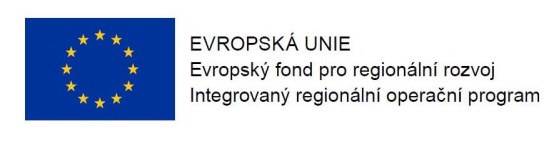 Program semináře pro žadatele k výzvám IROP ReactEU- zdravotnictví Výzva č. 102 Zvýšení připravenosti subjektů zapojených do řešení hrozeb II.Datum:				16. 11. 2021	Pořadatel:                                Ministerstvo pro místní rozvoj ČRZpůsob konání:  	Platforma Microsoft Teams Zahájení:			16. 11. 2021, 9:00 hodinPředpokládané ukončení:	11:30 hodin8:50 – 9:00	Přístup účastníků do platformy Microsoft Teams	9:00 – 9:15	Zahájení, představení Integrovaného regionálního operačního programu,
rolí Řídicího orgánu IROP a Centra pro regionální rozvoj České republiky (zástupce ŘO IROP)9:15 – 9:45  	Parametry výzvy, podporované aktivity, způsobilé výdaje, dotazy (zástupce ŘO IROP, Ministerstva zdravotnictví)9:45 – 10:15  	Povinné přílohy žádosti o podporu,   dotazy (zástupce Centra pro regionální rozvoj)     10:15 – 10:30	Přestávka10:30 – 11:30	Základní informace o aplikaci MS2014+, systém hodnocení projektů a další administrace projektu, kontrola výběrových a zadávacích řízení, dotazy (zástupce CRR)11:30	Závěr          	